PRESS RELEASEContact:John MaginnisMaginnis & Associates, LLCJohnmaginnis2@gmail.com985.590.8816HUB International names Cali Benefits ConsultantMetairie, LA, January 1, 2020 – Stephen Cali joined HUB International’s Employee Benefits division, accepting the role of Sr. Vice President / Sr. Benefits Consultant.  Cali joins HUB from his most recent post as Director of Sales for GILSBAR, where he was employed since 2006.  Cali oversaw all business development efforts across the U.S. for GILSBAR’s benefit management segments, including population health, wellness and member advocacy, while maintaining a predominant focus on Third Party Administration (TPA) services.This marks Cali’s second stint selling consulting and benefits services directly to retail clients.  He began his career with Marsh McLennan in 1993 before moving into the arena of TPA work.   Cali brings to HUB over two decades of health insurance experience, including a depth of knowledge in the self-funded space.  His resume lends itself to HUB’s growth in the benefits sector, where they already control significant marketshare.About HUB International
Headquartered in Chicago, Illinois, HUB International Limited is a leading full-service global insurance broker providing Property & Casualty, Life & Health, Employee Benefits, investment and risk management products and services. With more than 11,000 employees in offices located throughout North America, HUB’s vast network of specialists provides peace of mind on what matters most, by protecting clients through unrelenting advocacy and tailored insurance solutions. For more information, please visit www.hubinternational.com. About HUB Gulf SouthBased in Metairie, LA, the Gulf South Region of HUB International operates 14 offices across a five state footprint that includes Louisiana, Mississippi, Alabama, Tennessee, and Georgia.   Combined, the territory places over $1b in premiums and manages in excess of $100mm in revenues.  The platform agency traces its roots back to 1965 as the Rosenthal Agency.  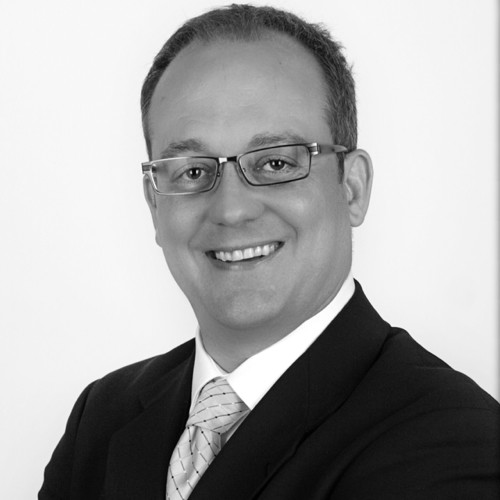 